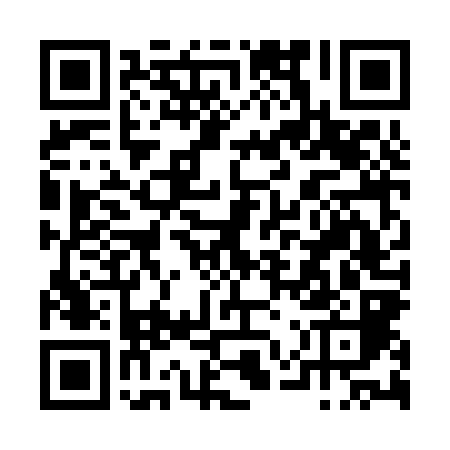 Prayer times for Portela do Couto, PortugalMon 1 Apr 2024 - Tue 30 Apr 2024High Latitude Method: Angle Based RulePrayer Calculation Method: Muslim World LeagueAsar Calculation Method: HanafiPrayer times provided by https://www.salahtimes.comDateDayFajrSunriseDhuhrAsrMaghribIsha1Mon5:397:151:376:067:599:302Tue5:377:131:366:078:009:313Wed5:357:121:366:088:019:334Thu5:337:101:366:098:029:345Fri5:317:081:366:098:049:356Sat5:297:071:356:108:059:377Sun5:277:051:356:118:069:388Mon5:257:031:356:128:079:399Tue5:237:021:346:128:089:4110Wed5:217:001:346:138:099:4211Thu5:196:581:346:148:109:4412Fri5:176:571:346:148:119:4513Sat5:156:551:336:158:129:4714Sun5:136:531:336:168:149:4815Mon5:116:521:336:178:159:5016Tue5:096:501:336:178:169:5117Wed5:076:491:326:188:179:5318Thu5:056:471:326:198:189:5419Fri5:036:451:326:198:199:5620Sat5:016:441:326:208:209:5721Sun4:596:421:326:218:219:5922Mon4:576:411:316:218:2310:0023Tue4:556:391:316:228:2410:0224Wed4:536:381:316:238:2510:0325Thu4:516:371:316:238:2610:0526Fri4:496:351:316:248:2710:0727Sat4:476:341:316:258:2810:0828Sun4:456:321:306:258:2910:1029Mon4:436:311:306:268:3010:1130Tue4:416:291:306:278:3110:13